Пятница 10.04.2020г.Утренняя гимнастика«Весна»Просыпается природа, улучшается погода.Ах, в апреле весна настоящая пришла.Ходьба в колонне друг за другом 20 сек.Солнце в небе высоко, нас солнышком расти легкоХодьба на носках 15сек.Снег растаял там и тут – ручейки звенят, бегут.Бег в колонне по одному за воспитателем 40 сек.Перестроение в полукруг ОРУ «Весна»1.«Скворцы прилетели»И.п. – стать, ноги на ширине ступни параллельно, руки в низу. Поднять руки вверх через стороны и подняться, потом вернуться в И.п. – 4 раза2.«Птички зернышки клюют»  И.п. – стоя, ноги на ширине плеч, руки вниз. Наклон вперед достать пальцами пол – И.п. – 4 раза.3.«Ленивый кот»И.п. – о.с. Потянуться вверх, потом прыжки на двух ногах на месте. – 5 раз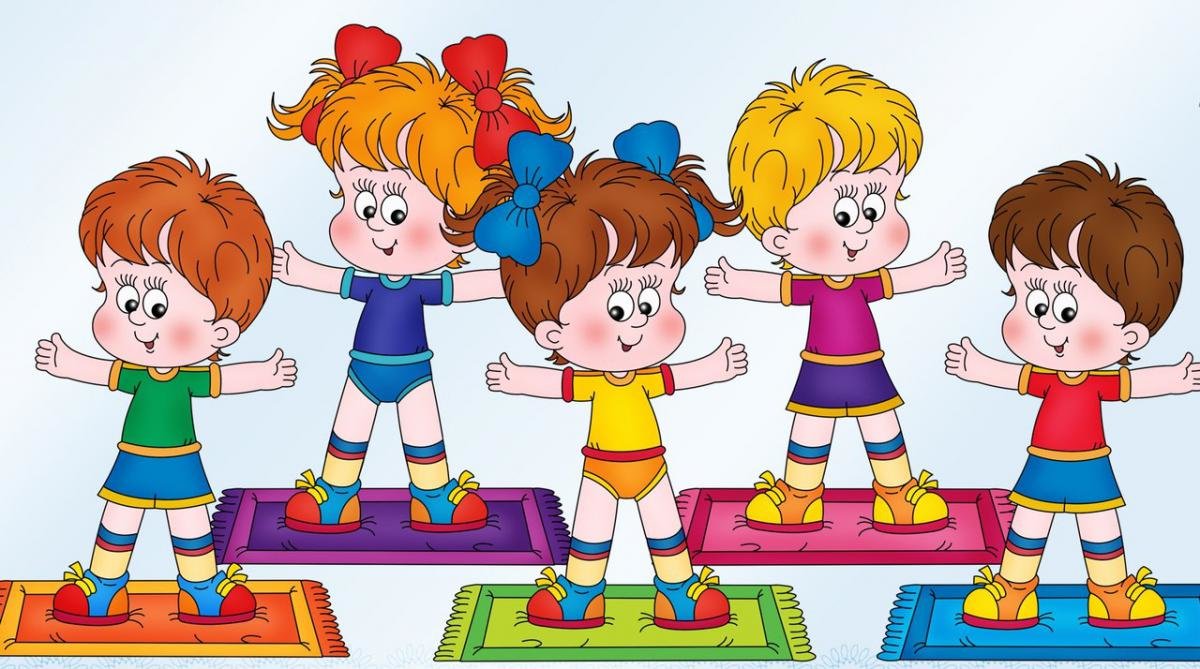 